July 15, 2019Request for Proposals (RFP)For: Barton County Computers & LaptopsSubmission deadline: 2:00 pm Monday, July 29th Questions about the RFP may be submitted, in written form, to:						Dereck Hollingshead						Network Administrator						1400 Main St. Room 201						Great Bend KS, 67530						(620)793-1841						or emailed to dhollingshead@bartoncounty.orgQuestions will be answered within 2 business days via email with a return reply acknowledging receipt of the email requested. Questions and answers will be shared with all bidders.IntroductionBarton County, (Owner) invites proposals for 14 new desktop computers.Submission ProcedureProposals conforming to the requirements set out below must be received by Barton County via US mail or courier to Barton County Clerk, 1400 Main Street, Room 202, Great Bend KS 67530 no later than the deadline given above. Proposals must state that they are valid for a period of at least thirty (30) days from the closing deadline. Proposals must be submitted in sealed envelope and marked, 2019 Computer Replacements. Barton County reserves the right to waive irregularities and to reject any or all bids. This purchase will be sales tax exempt.Barton County will not consider any bid not prepared and/or not submitted in accordance with the provisions hereof and may waive any informalities or reject any and all bids. Any bid may be withdrawn prior to the above scheduled time for the opening of bids or authorized postponement thereof. Any bid received after the time and date specified shall not be considered. Bids submitted after the closing date and time will be returned to the bidder unopened. No bidder may withdraw a bid within thirty (30) days after the actual date of the opening thereof.Modification of BidsModifications to bids already submitted will be allowed if submitted in writing prior to the time fixed in the Request for Proposals. Modifications shall be submitted as such and shall not reveal the total amount of either the original or revised bids.Opening, Evaluation and ContractingProposals will be opened by Barton County at 2 pm Monday, July 29th 2019. All proposals satisfying the requirements of this Request for Proposals will be evaluated to establish which of the offers best fulfills the needs of Barton County. Barton County anticipates entering into a contract with the successful bidder to purchase said equipment. This Request for Proposals, however, does not commit Barton County to award a contract, to pay any costs incurred in the preparation of a proposal or to contract for the goods and/or services offered. Barton County reserves the right to accept or reject any or all proposals received as a result of this request, or to cancel this Request for Proposals, if it is in the best interests of Barton County to do so.  The decision of Barton County shall be final. Proposal ContentsProposals, together with letters of transmittal, should include the bidder’s description of the equipment that would be delivered and the following information:The name of the person in your firm who would be the official contact person for any contractual relationship.Email address of contact person.Attached Bid Form.Manufacturers’ specifications detailing compliance with specifications in “DESKTOP COMPUTER SPECIFICATIONS” section of this RFP.Manufacturers’ warranty specifications.PROPOSED DESKTOP COMPUTER SPECIFICATIONS:Minimum Specifications for Desktop ComputerDell or Lenovo Branded ComputerForm Factor (Tower, Mini-Tower, or Tiny)Window 10 Professional x64 EnglishIntel Core i7 Processor (7th Gen or newer)128GB Solid State Drive16GB of Total DDR4 MemoryGigabit Ethernet CardCapable of Dual MonitorsDVD-RW DrivePermitting/ShippingThe Vendor is solely responsible to apply, pay for and obtain all permits if they are required for delivery/transportation of proposed equipment including but not limited to: Building and Trade permits for hauling equipment and all other City, State and Federal permits required for the delivery of this equipment. Pricing shall include delivery to Barton County Courthouse, 1400 Main Street, Great Bend, KS 67530.WarrantyThe Vendor must provide details and pricing for included warranties, if any.PRICE OF PROPOSED DESKTOP COMPUTERDesktop Computer						$____________Description of ComputerExceptions, ExplainDelivery Lead Time:____________Company:________________________________Submitted By:__________________________________Date:__________			Principle or Authorized AgentBy signature above, bidder agrees that pricing submitted is all inclusive of products as described in bid documents.BARTON COUNTY RESERVES THE RIGHT TO ACCEPT OR REJECT ANY OR ALL BIDS.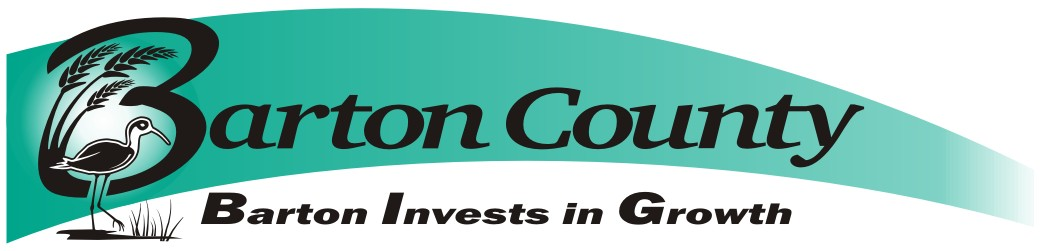 